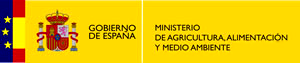 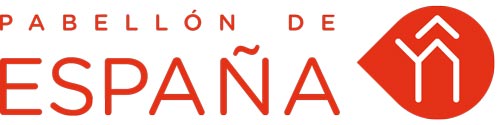 FICHA BUENAS PRÁCTICAS ALIMENTACIÓN SOSTENIBLEPor favor, una vez cumplimentada, envíanos esta ficha a desafiospabellonespana@ecodes.org Muchas gracias por tu colaboración.Temática (seleccionar):Promoción de la dieta equilibrada para las personas y el planeta.Reducción del desperdicio alimentarioFomento de la innovación agraria para alimentar el planetaTítulo de laBuena Práctica:Nombre de la Entidad que la desarrolla:Resumen de la Buena Práctica (máximo 150 palabras):Breve descripción de  la iniciativa que da una idea rápida pero precisa de en qué consiste la misma, presentando brevemente la localización de la práctica, el problema al que hace frente, los objetivos planteados y los resultados obtenidos.Descripción de la Buena Práctica: Se describe la iniciativa incluyendo toda la información de la iniciativa, las acciones desarrolladas, calendario, fechas de ejecución de la experiencia, agentes implicados, acciones de continuidad previstas.Dirección:Localidad:Provincia:País:Teléfono:Mail:Persona de contacto:Cargo:Mail2:Teléfono2:Web:Logotipo entidad y logotipo experiencia:Vídeo (dirección web):Imágenes:En caso de que la Buena Práctica sea seleccionada para ser expuesta en el Pabellón de España de Expo Milán 2015, se solicitará material que permita un volcado atractivo en material audiovisual.En caso de que la Buena Práctica sea seleccionada para ser expuesta en el Pabellón de España de Expo Milán 2015, se solicitará material que permita un volcado atractivo en material audiovisual.VALORACIÓN – ESTA SECCIÓN SERÁ CUMPLIMENTADA POR EL COMITÉ DE SELECCIÓNVALORACIÓN – ESTA SECCIÓN SERÁ CUMPLIMENTADA POR EL COMITÉ DE SELECCIÓNImpacto social(1 bajo, 5 alto):Impacto ambiental(1 bajo, 5 alto):Aceptación social (1 baja, 5 alta):Transferibilidad (1 baja, 5 alta):Sostenibilidad(1 baja, 5 alta):Innovación (1 baja, 5 alta)Comentarios: